7	рассмотреть возможные изменения и другие варианты в связи с Резолюцией 86 (Пересм. Марракеш, 2002 г.) Полномочной конференции о процедурах предварительной публикации, координации, заявления и регистрации частотных присвоений, относящихся к спутниковым сетям, в соответствии с Резолюцией 86 (Пересм. ВКР-07) в целях содействия рациональному, эффективному и экономному использованию радиочастот и любых связанных с ними орбит, включая геостационарную спутниковую орбиту;7(A)	Вопрос A − Ввод в действие частотных присвоений всем системам НГСО и рассмотрение поэтапного подхода к развертыванию систем НГСО в конкретных полосах частот и службахВведениеОсновной целью Вопроса А пункта 7 повестки дня ВКР-19 является усовершенствование процедур регистрации частотных присвоений негеостационарных спутниковых сетей различных служб для обеспечения равноправного доступа Государств-Членов МСЭ к орбитально-частотному ресурсу.На основании исследований МСЭ-R разработан один метод для выполнения Вопроса А, состоящий из двух отдельных элементов. Первый элемент относится к вводу в действие частотных присвоений системам НГСО.Второй элемент относится к поэтапному развертыванию систем НГСО в наиболее загруженных/востребованных полосах частот и службах. Предлагаются новые положения, которые должны: а) дать возможность администрации завершить полное развертывание НГСО системы после ввода в действие частотных присвоений; b) привести в соответствие зарегистрированные частотные присвоения НГСО системы с реальным развертыванием/использованием НГСО системы после подтверждения ввода.Ввод в действие систем НГСОВ настоящее время частотное присвоение космической станции негеостационарной спутниковой системы (за исключением НГСО систем ФСС и ПСС) рассматривается как введенное в действие, если заявляющая администрация информировала Бюро о том, что по крайней мере одна космическая станция, имеющая подтвержденную возможность осуществлять передачу или прием, развернута в одной из заявленных орбитальных плоскостей негеостационарной спутниковой системы, независимо от заявленного числа орбитальных плоскостей или спутников в орбитальной плоскости в системе.Вместе с тем, согласно Правилу процедуры по п. 11.44 РР частотное присвоение космической станции НГСО систем ФСС и ПСС рассматривается как введенное в действие, если заявляющая администрация информировала Бюро о том, что по крайней мере одна космическая станция, имеющая подтвержденную возможность осуществлять передачу или прием в рамках данного частотного присвоения, развернута в течение непрерывного периода в 90 дней в одной из заявленных орбитальных плоскостей негеостационарной спутниковой системы, независимо от заявленного числа орбитальных плоскостей или спутников в орбитальной плоскости в системе.АС РСС считают, что:−	частотные присвоения НГСО системы должны рассматриваться как введенные в действие, если заявляющая администрация заявила в Бюро о том, что по крайней мере одна космическая станция, имеющая подтвержденную возможность осуществлять передачу или прием, развернута в любой из заявленных орбитальных плоскостей НГСО системы;−	для ввода в действие частотных присвоений НГСО системы не требуется устанавливать фиксированный непрерывный период размещения спутника на орбите;−	определение допустимой величины расхождения между заявленными характеристиками орбитальных плоскостей и характеристиками плоскостей, в которых развернуты космические станции, требует дальнейшего проведения исследований МСЭ-R для целей ввода в действие.Поэтапное развертывание систем НГСОПоскольку полное развертывание группировок спутников систем НГСО в соответствии с заявленными характеристиками частотных присвоений обычно занимает более семи лет, МСЭ-R пришел к выводу, что для конкретных служб в конкретных полосах частот необходим поэтапный подход. Данный подход будет применяться только к частотным присвоениям, которые были введены в действие в соответствии с п. 11.44 РР и любыми другими связанными с ним положениями. В целях реализации поэтапного подхода к развертыванию систем НГСО в конкретных полосах частот и службах следует принять новую Резолюцию ВКР.АС РСС поддерживают принятие новой Резолюции ВКР-19 для процедуры поэтапного развертывания новых многоспутниковых НГСО систем фиксированной спутниковой службы, радиовещательной спутниковой службы и подвижной спутниковой службы в конкретных полосах радиочастот (Ku-, Ka-, Q/V-диапазонов).АС РСС считают, что:−	в новой Резолюции ВКР-19 должны быть определены требования к реализации каждого этапа развертывания (период времени и процент развернутых спутников для каждого этапа) и ограничительные меры, применяемые к системам, не выполнившим этап;−	при завершении поэтапной процедуры ввода в действие новых многоспутниковых систем процент развернутых спутников должен составлять не менее 75%, а длительность поэтапной процедуры должна быть не менее 7 лет.Ввод в действие (BIU)СТАТЬЯ 11Заявление и регистрация частотных 
присвоений1, 2, 3, 4, 5, 6, 7, 8     (ВКР-15)Раздел II  –  Рассмотрение заявок и регистрация частотных присвоений 
в Справочном регистреMOD	RCC/12A19A1/1#5001411.44		Заявленная дата24, 25, 26 ввода в действие любого частотного присвоения космической станции спутниковой сети должна отстоять от даты получения Бюро соответствующей полной информации согласно п. 9.1 или п. 9.2 в случае спутниковых сетей или систем, не подпадающих под действие раздела II Статьи 9, или согласно п. 9.1А в случае спутниковых сетей или систем, подпадающих под действие раздела II Статьи 9, не более чем на семь лет. Любое частотное присвоение, не введенное в действие в требуемые сроки, должно быть аннулировано Бюро после информирования администрации по крайней мере за три месяца до истечения этого срока.     (ВКР-)NOC	RCC/12A19A1/2#50015_______________24	11.44.1	MOD	RCC/12A19A1/3#50016_______________25	11.44.2	Заявленной датой ввода в действие частотного присвоения должна являться дата начала , определен в п. 11.44B.     (ВКР-)MOD	RCC/12A19A1/4#50031_______________26	11.44.3 11.44B.1	По получении этой информации и всякий раз, когда на основании имеющейся надежной информации становится известно, что какое-либо заявленное присвоение не было введено в действие в соответствии с п. 11.44 и/или п. 11.44B, в зависимости от случая, должны применяться процедуры консультаций и последующий применимый порядок действий, установленные в п. 13.6, в зависимости от обстоятельств.     (ВКР-)MOD	RCC/12A19A1/5#5003211.44C	ADD	RCC/12A19A1/6#50033_______________AA	11.44C.1		При применении пп. [MOD] 11.44C или 11.49 администрация должна представить следующие элементы данных, определенные в Таблице А Дополнения 2 к Приложению 4:–	элемент данных A.4.b.4.a, угол наклонения орбитальной плоскости космической станции;–	элемент данных A.4.b.4.d, высота апогея космической станции;–	элемент данных A.4.b.4.e, высота перигея космической станции; и–	элемент данных A.4.b.5.c, аргумент перигея орбиты космической станции (только для орбит с различной высотой апогея и перигея).     (ВКР-19)ADD	RCC/12A19A1/7#50021_______________BB	11.44C.2		При рассмотрении информации, представленной администрацией в соответствии с 11.44С.1, Бюро должно определить соответствуют ли представленные данные по крайней мере одной из заявленных орбитальных плоскостей рассматриваемой негеостационарной спутниковой сети или системы.     (ВКР-19)ADD	RCC/12A19A1/8#50036_______________CC	11.44C.3		Частотное присвоение космической станции на негеостационарной спутниковой орбите с заявленной датой ввода в действие, наступившей более чем за 30 дней до даты получения информации для заявления, также должно рассматриваться как введенное в действие, если заявляющая администрация подтверждает при представлении информации для заявления в отношении данного присвоения, что космическая станция в заявленной орбитальной плоскости (см. также п. [ADD] 11.44C.1), имеющая возможность осуществлять передачу или прием в рамках данного частотного присвоения, была развернута и удерживалась, как предусмотрено в п. [MOD] 11.44C.     (ВКР-19)MOD	RCC/12A19A1/9#5003711.49		В тех случаях когда использование зарегистрированного частотного присвоения космической станции приостанавливается на срок, превышающий шесть месяцев, заявляющая администрация должна сообщить Бюро дату приостановки использования. Когда зарегистрированное частотное присвоение вновь вводится в действие, заявляющая администрация должна в соответствии с положениями п. 11.49.1, , как можно скорее уведомить об этом Бюро. По получении информации, направляемой согласно этому положению, Бюро должно как можно скорее разместить эту информацию на веб-сайте МСЭ и опубликовать ее в ИФИК БР. Дата повторного ввода в действие28 зарегистрированного присвоения не должна превышать трех лет с даты, когда использование этого частотного присвоения было приостановлено, при условии, что заявляющая администрация сообщает Бюро о приостановке в течение шести месяцев с даты, когда использование присвоения было приостановлено. Если заявляющая администрация сообщает Бюро о приостановке более чем через шесть месяцев после даты, когда использование частотного присвоения было приостановлено, то этот трехлетний период должен быть сокращен. В этом случае срок, на который должен быть сокращен этот трехлетний период, должен быть равен сроку, прошедшему с момента окончания шестимесячного периода до даты, когда Бюро было уведомлено о приостановке использования. Если заявляющая администрация сообщает Бюро о приостановке более чем через 21 месяц после даты, когда использование частотного присвоения было приостановлено, это частотное присвоение должно быть аннулировано.     (ВКР-1)СТАТЬЯ 11Заявление и регистрация частотных 
присвоений1, 2, 3, 4, 5, 6, 7, 8     (ВКР-15)ADD	RCC/12A19A1/10#50059Раздел III – Ведение записей частотных присвоений спутниковым системам НГСО в Справочном регистре     (ВКР-19)ADD	RCC/12A19A1/11#5006011.51		В отношении частотных присвоений некоторым спутниковым системам НГСО в конкретных полосах частот и службах применяется Резолюция [RCC/A7(A)-NGSO-MILESTONES] (ВКР-19).     (ВКР-19)СТАТЬЯ 13Инструкции для БюроРаздел II  –  Ведение Бюро Справочного регистра и всемирных плановMOD	RCC/12A19A1/12#5006113.6	b)	всякий раз, когда на основании имеющейся надежной информации становится известно, что зарегистрированное присвоение не было введено в действие или более не используется, или продолжает использоваться, но не в соответствии с необходимыми заявленными характеристиками, как это определено в Приложении 4, Бюро должно обратиться к заявляющей администрации и запросить разъяснение по поводу того, было ли присвоение введено в действие в соответствии с заявленными характеристиками или продолжает использоваться в соответствии с заявленными характеристиками. Такой запрос должен включать его обоснование. В случае ответа и при условии согласия заявляющей администрации Бюро должно либо аннулировать, либо соответствующим образом изменить, либо сохранить основные характеристики записи. Если заявляющая администрация не отвечает в течение трех месяцев, Бюро должно направить напоминание. В том случае если заявляющая администрация не представит ответ в течение одного месяца с даты первого напоминания, Бюро должно направить второе напоминание. В случае отсутствия ответа от заявляющей администрации в течение одного месяца после второго напоминания действие Бюро по аннулированию записи должно быть подтверждено решением Комитета. В случае отсутствия ответа от заявляющей администрации или ее несогласия такая запись продолжает приниматься во внимание Бюро при рассмотрении заявок до принятия Комитетом решения об аннулировании или изменении записи. В случае ответа Бюро должно в течение трех месяцев с даты получения ответа от заявляющей администрации проинформировать эту администрацию о выводе, к которому оно пришло. Если Бюро не в состоянии выдержать трехмесячный предельный срок, указанный выше, то оно должно проинформировать об этом заявляющую администрацию, представив соответствующие обоснования. В случае возникновения разногласий между заявляющей администрацией и Бюро Комитет должен внимательно исследовать этот вопрос, принимая во внимание представленные администрациями через Бюро дополнительные вспомогательные материалы, с соблюдением предельных сроков, установленных Комитетом. Применение этого положения не должно препятствовать применению других положений Регламента радиосвязи.     (ВКР-)ADD	RCC/12A19A1/13#50062_______________1	13.6.1	См. также п. ADD 11.51 о частотных присвоениях негеостационарным спутниковым системам, занесенным в Справочный регистр.     (ВКР-19)ADD	RCC/12A19A1/14#50063ПРОЕКТ НОВОЙ РЕЗОЛЮЦИИ [RCC/A7(A)-NGSO-MILESTONES] (ВКР-19)Поэтапный подход к развертыванию негеостационарных спутниковых систем в определенных полосах частот и службахВсемирная конференция радиосвязи (Шарм-эль-Шейх, 2019 г.),учитывая,a)	что начиная с 2011 года МСЭ получает заявки на регистрацию частотных присвоений негеостационарным спутниковым системам, в состав которых входят от сотен до тысяч спутников НГСО, в частности в полосах частот, распределенных фиксированной спутниковой службе (ФСС) или подвижной спутниковой службе (ПСС); b)	что проектные соображения, наличие ракет-носителей для запуска нескольких спутников и другие факторы означают, что заявляющим администрациям может потребоваться больше времени, чем предусмотрено регламентарным периодом, установленным в п. 11.44, для завершения внедрения систем НГСО, упомянутых в пункте а) раздела учитывая; c)	что любые расхождения между числом развернутых орбитальных плоскостей/спутников в каждой орбитальной плоскости системы НГСО и их числом, зарегистрированным в Справочном регистре, до настоящего времени не оказывали существенного влияния на эффективность использования орбитальных/спектральных ресурсов в любой полосе частот, используемой системами НГСО;d)	что ввод в действие и регистрация в Международном справочном регистре частот (МСРЧ) частотных присвоений космическим станциям систем НГСО к концу периода, указанного в п. 11.44, не требует подтверждения заявляющей администрацией развертывания всех спутников, связанных с данными частотными присвоениями;e)	что, согласно результатам исследований МСЭ-R, принятие поэтапного подхода позволит создать регламентарный механизм, способный обеспечить адекватное отражение в МСРЧ фактического развертывания таких спутниковых систем НГСО в некоторых полосах частот и службах, а также будет способствовать более эффективному использованию орбитальных/спектральных ресурсов в этих полосах частот и службах;f)	что при определении сроков и объективных критериев для поэтапного подхода необходимо находить баланс между предотвращением "складирования" спектра, надлежащим функционированием механизмов координации и эксплуатационными требованиями, связанными с развертыванием негеостационарной спутниковой системы;g)	что расширение этапов является нежелательным, поскольку создает неопределенность в отношении системы НГСО ФСС, с которой должны быть скоординированы другие системы,признавая,a)	что п. [MOD] 11.44C касается ввода в действие частотных присвоений спутниковым системам НГСО;b)	что любой новый регламентарный механизм для управления частотными присвоениями системам НГСО в Справочном регистре не должен создавать излишней нагрузки;c)	что поскольку п. 13.6 применяется к системам НГСО с частотными присвоениями, для которых было получено подтверждение об их вводе в действие до даты вступления в силу в полосах частот и службах, на которые распространяется действие настоящей Резолюции, необходимы переходные меры, для того чтобы затронутые заявляющие администрации имели возможность либо подтвердить развертывание спутников в соответствии с требуемыми заявленными характеристиками, указанными в Приложении 4, либо завершить развертывание в соответствии с настоящей Резолюцией;d)	что для частотных присвоений системе НГСО, которая была введена в действие и для которой достигнут конец периода, указанного в п. 11.44, до даты вступления в силу в полосах частот и службах, на которые распространяется действие настоящей Резолюции, затронутым заявляющим администрациям следует либо предоставить возможность подтвердить завершение развертывания спутников в соответствии с характеристиками Приложения 4 их зарегистрированных частотных присвоений, либо предоставить достаточно времени, для того чтобы завершить развертывание в соответствии с настоящей Резолюцией;e)	что для Бюро не является необходимым или целесообразным, в интересах более эффективного использования орбитальных/спектральных или иных ресурсов, регулярно использовать процедуры, изложенные в п. 13.6, для получения подтверждения развертывания конкретного числа спутников в заявленных орбитальных плоскостях для систем на негеостационарной спутниковой орбите в полосах частот и службах, не перечисленных в пункте 1 раздела решает настоящей Резолюции;f)	что в п. 11.49 рассматривается приостановка использования зарегистрированных частотных присвоений космической станции спутниковой сети или космическим станциям негеостационарной спутниковой системы,признавая далее,что настоящая Резолюция относится к системам НГСО в определенных полосах и службах, к которым применим пункт 1 раздела решает, и что соответствие необходимых заявленных характеристик систем НГСО, определенных в Приложении 4, отличных от указанных в Дополнении 1 к настоящей Резолюции, выходит за рамки настоящей Резолюции,отмечая,что для целей настоящей Резолюции:−	термин "частотные присвоения" понимается как относящийся к частотным присвоениям космической станции негеостационарной спутниковой системы;–	термин "заявленная орбитальная плоскость" означает орбитальную плоскость системы НГСО, представленную в Бюро в самой последней информации для предварительной публикации, координации или заявления для частотных присвоений системы, которая имеет общие характеристики элементов данных A.4.b.4.a – A.4.b.4.f и А.4.b.5.c (только для орбит, высоты апогея и перигея которых различны), определенных в Таблице A Дополнения 2 к Приложению 4; –	термин "общее число спутников" означает сумму различных значений элемента данных A.4.b.4.b Приложения 4, связанных с заявленными орбитальными плоскостями, решает,1	что настоящая Резолюция применяется к частотным присвоениям негеостационарным спутниковым системам, введенным в действие согласно пп. 11.44 и [MOD] 11.44C, в полосах частот и службах, перечисленных в нижеследующей таблице:Полосы частот и службы для применения поэтапного подхода2	что для частотных присвоений, к которым применим пункт 1 раздела решает, заявляющая администрация должна предоставить Бюро требуемую информацию о развертывании в соответствии с Дополнением 1 к настоящей Резолюции не позднее чем через 30 дней после завершенияa)	1 этап: 2-летнего периода;b)	2 этап: 4-летнего периода;c)	3 этап: 7-летнего периодас даты окончания регламентарного семилетнего периода, установленного в п. MOD 11.44, или через 30 дней после даты вступления в силу настоящей Резолюции, в зависимости от того, какая дата наступит позднее;3	что минимальное количество спутников, развернутых на каждом из этапов, указанных в пункте 2 раздела решает, в зависимости от случая, негеостационарной спутниковой системы должно соответствовать:a)	1 этап: не менее 10% от общего числа спутников, записанных в Справочном регистре для негеостационарной спутниковой системы (при округлении до ближайшего меньшего целого числа);b)	2 этап: не менее 30% от общего числа спутников, записанных в Справочном регистре для негеостационарной спутниковой системы (при округлении до ближайшего меньшего целого числа);c)	3 этап: не менее 75% от общего числа спутников, записанных в Справочном регистре для негеостационарной спутниковой системы (при округлении до ближайшего меньшего целого числа);4	что каждый раз по получении требуемой информации о развертывании, представленной в соответствии с пунктом 2 раздела решает, Бюро должно:a)	незамедлительно разместить эту информацию на веб-сайте МСЭ "в том виде, в каком она получена";b)	выполнить рассмотрение предоставленной информации на соответствие минимальному количеству спутников, которые должны быть развернуты на каждом этапе, как указано в подпунктах 3a), 3b) или 3c) раздела решает, в зависимости от случая;c)	в случаях несоответствия, выявленного в результате рассмотрения согласно 4b) раздела решает, внести изменения в запись Справочного регистра для уменьшения общего числа спутников негеостационарной спутниковой системы. В этом случае в зависимости от этапа измененное общее число спутников не должно быть больше чем:i)	число космических станций, объявленных как развернутые согласно подпункту 2a) раздела решает, умноженное на 10; илиii)	число космических станций, объявленных как развернутые согласно подпункту 2b) раздела решает, умноженное на 3,33; илиiii)	число космических станций, объявленных как развернутые согласно подпункту 2c) раздела решает, умноженное на 1,34;d)	опубликовать эту информацию и свои заключения в ИФИК БР и сохранить первоначальную дату записи частотного присвоения в Справочном регистре;5	что, если заявляющая администрация не предоставит информацию, требуемую согласно пункту 2 раздела решает, Бюро должно незамедлительно направить заявляющей администрации напоминание с запросом о предоставлении требуемой информации в течение 30 (тридцати) дней с даты напоминания, направленного Бюро;6	что, если заявляющая администрация не предоставит информацию после напоминания, направленного согласно пункту 5 раздела решает, Бюро должно направить этой администрации второе напоминание с запросом о предоставлении требуемой информации в течение 15 (пятнадцати) дней с даты второго напоминания;7	что, если заявляющая администрация не предоставит требуемую информацию согласно пунктам 5 и 6 раздела решает, Бюро должно рассматривать этот случай как отсутствие ответа согласно п. 13.6 и продолжать учитывать запись при проведении своих рассмотрений, пока Комитет не примет решения об аннулировании этой записи или ее изменении путем исключения заявленных орбитальных параметров всех спутников, не перечисленных в последней полной информации о развертывании, представленной согласно пункту 2 раздела решает, в зависимости от случая,поручает Бюро радиосвязипринять необходимые меры для осуществления настоящей Резолюции и представлять последующим ВКР отчеты о результатах ее осуществления.дополнение 1 
К ПРОЕКТУ НОВОЙ РЕЗОЛЮЦИИ [RCC/A7(A)-NGSO-MILESTONES] (ВКР-19)Информация о развернутых космических станциях, 
которая должна быть представленаA	Идентификатор спутниковой системыa)	Название спутниковой системы;b)	название заявляющей администрации;c)	условное обозначение страны;d)	ссылка на заявку для регистрации.B	Изготовитель космического аппаратаВ случаях когда контракт на поставку спутников предусматривает поставку более одного спутника, соответствующая информация должна быть представлена по каждому из них: a)	название изготовителя космического аппарата;b)	количество поставляемых спутников.С	Информация о развертывании космических станцийИнформация представляется для каждой космической станции или группы космических станций (в случае группового запуска в спутниковой системе): a)	общее количество космических станций, развернутых в спутниковой системе;b)	общее количество космических станций, развернутых в каждой орбитальной плоскости спутниковой системы;c)	дата запуска каждой космической станции (группы космических станций), начиная с первого запуска;d)	название ракеты-носителя, которым осуществлялся запуск каждой космической станции (группы космических станций), начиная с первого запуска;e)	название и местоположение стартового комплекса, с которого осуществлялся запуск каждой космической станции (группы космических станций), начиная с первого запуска.D	Характеристики космической станцииДля каждой космической станции (группы космических станций), входящих в спутниковую систему: a)	орбитальные характеристики космической станции;b)	характеристики частотных присвоений, в рамках которых космическая станция (группа космических станций) может осуществлять передачу или прием, а именно:−	наименование лучей космической станции, где используется частотное присвоение;−	идентификационный номер группы частотных присвоений, где используется частотное присвоение.______________Всемирная конференция радиосвязи (ВКР-19)
Шарм-эль-Шейх, Египет, 28 октября – 22 ноября 2019 года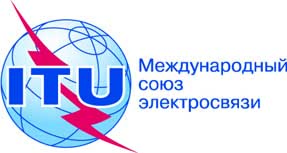 ПЛЕНАРНОЕ ЗАСЕДАНИЕДополнительный документ 1
к Документу 12(Add.19)-R3 октября 2019 годаОригинал: русскийОбщие предложения Регионального содружества в области связиОбщие предложения Регионального содружества в области связиПредложения для работы конференцииПредложения для работы конференцииПункт 7(A) повестки дняПункт 7(A) повестки дняПолосы (ГГц)Службы космической радиосвязиСлужбы космической радиосвязиСлужбы космической радиосвязиПолосы (ГГц)Район 1Район 2Район 310,70−11,70ФИКСИРОВАННАЯ СПУТНИКОВАЯ 
(космос-Земля)ФИКСИРОВАННАЯ СПУТНИКОВАЯ
(Земля-космос)ФИКСИРОВАННАЯ СПУТНИКОВАЯ (космос-Земля)ФИКСИРОВАННАЯ СПУТНИКОВАЯ (космос-Земля)11,70−12,50ФИКСИРОВАННАЯ СПУТНИКОВАЯ (космос-Земля)ФИКСИРОВАННАЯ СПУТНИКОВАЯ (космос-Земля)ФИКСИРОВАННАЯ СПУТНИКОВАЯ (космос-Земля)12,50−12,70ФИКСИРОВАННАЯ СПУТНИКОВАЯ 
(космос-Земля)ФИКСИРОВАННАЯ СПУТНИКОВАЯ 
(Земля-космос)ФИКСИРОВАННАЯ СПУТНИКОВАЯ 
(космос-Земля)РАДИОВЕЩАТЕЛЬНАЯ СПУТНИКОВАЯФИКСИРОВАННАЯ СПУТНИКОВАЯ 
(космос-Земля)12,7−12,75ФИКСИРОВАННАЯ СПУТНИКОВАЯ 
(космос-Земля)ФИКСИРОВАННАЯ СПУТНИКОВАЯ 
(Земля-космос)ФИКСИРОВАННАЯ СПУТНИКОВАЯ (Земля-космос)РАДИОВЕЩАТЕЛЬНАЯ СПУТНИКОВАЯ ФИКСИРОВАННАЯ СПУТНИКОВАЯ 
(космос-Земля)12,75−13,25ФИКСИРОВАННАЯ СПУТНИКОВАЯ (Земля-космос)ФИКСИРОВАННАЯ СПУТНИКОВАЯ (Земля-космос)ФИКСИРОВАННАЯ СПУТНИКОВАЯ (Земля-космос)13,75−14,50ФИКСИРОВАННАЯ СПУТНИКОВАЯ (Земля-космос)ФИКСИРОВАННАЯ СПУТНИКОВАЯ (Земля-космос)ФИКСИРОВАННАЯ СПУТНИКОВАЯ (Земля-космос)17,30−17,70ФИКСИРОВАННАЯ СПУТНИКОВАЯ 
(космос-Земля)ФИКСИРОВАННАЯ СПУТНИКОВАЯ 
(Земля-космос)РАДИОВЕЩАТЕЛЬНАЯ СПУТНИКОВАЯФИКСИРОВАННАЯ 
СПУТНИКОВАЯ 
(Земля-космос)17,70−17,80ФИКСИРОВАННАЯ СПУТНИКОВАЯ 
(космос-Земля)ФИКСИРОВАННАЯ СПУТНИКОВАЯ 
(Земля-космос)ФИКСИРОВАННАЯ СПУТНИКОВАЯ 
(космос-Земля)ФИКСИРОВАННАЯ 
СПУТНИКОВАЯ 
(космос-Земля)ФИКСИРОВАННАЯ 
СПУТНИКОВАЯ 
(Земля-космос)17,80−18,10ФИКСИРОВАННАЯ СПУТНИКОВАЯ (космос-Земля)ФИКСИРОВАННАЯ СПУТНИКОВАЯ (Земля-космос)ФИКСИРОВАННАЯ СПУТНИКОВАЯ (космос-Земля)ФИКСИРОВАННАЯ СПУТНИКОВАЯ (Земля-космос)ФИКСИРОВАННАЯ СПУТНИКОВАЯ (космос-Земля)ФИКСИРОВАННАЯ СПУТНИКОВАЯ (Земля-космос)18,10−19,30ФИКСИРОВАННАЯ СПУТНИКОВАЯ (космос-Земля)ФИКСИРОВАННАЯ СПУТНИКОВАЯ (космос-Земля)ФИКСИРОВАННАЯ СПУТНИКОВАЯ (космос-Земля)19,30−19,60ФИКСИРОВАННАЯ СПУТНИКОВАЯ (космос-Земля) (Земля-космос)ФИКСИРОВАННАЯ СПУТНИКОВАЯ (космос-Земля) (Земля-космос)ФИКСИРОВАННАЯ СПУТНИКОВАЯ (космос-Земля) (Земля-космос)19,60−19,70ФИКСИРОВАННАЯ СПУТНИКОВАЯ (космос-Земля) (Земля-космос)ФИКСИРОВАННАЯ СПУТНИКОВАЯ (космос-Земля) (Земля-космос)ФИКСИРОВАННАЯ СПУТНИКОВАЯ (космос-Земля) (Земля-космос)19,70−20,10ФИКСИРОВАННАЯ СПУТНИКОВАЯ 
(космос-Земля)ФИКСИРОВАННАЯ 
СПУТНИКОВАЯ 
(космос-Земля)ПОДВИЖНАЯ СПУТНИКОВАЯ 
(космос-Земля)ФИКСИРОВАННАЯ 
СПУТНИКОВАЯ 
(космос-Земля)20,10−20,20ФИКСИРОВАННАЯ СПУТНИКОВАЯ (космос-Земля)ПОДВИЖНАЯ СПУТНИКОВАЯ (космос-Земля)ФИКСИРОВАННАЯ СПУТНИКОВАЯ (космос-Земля)ПОДВИЖНАЯ СПУТНИКОВАЯ (космос-Земля)ФИКСИРОВАННАЯ СПУТНИКОВАЯ (космос-Земля)ПОДВИЖНАЯ СПУТНИКОВАЯ (космос-Земля)27,00−27,50ФИКСИРОВАННАЯ СПУТНИКОВАЯ (Земля-космос)МЕЖСПУТНИКОВАЯФИКСИРОВАННАЯ СПУТНИКОВАЯ (Земля-космос)МЕЖСПУТНИКОВАЯ27,50−29,50ФИКСИРОВАННАЯ СПУТНИКОВАЯ (Земля-космос)ФИКСИРОВАННАЯ СПУТНИКОВАЯ (Земля-космос)ФИКСИРОВАННАЯ СПУТНИКОВАЯ (Земля-космос)29,50−29,90ФИКСИРОВАННАЯ СПУТНИКОВАЯ 
(Земля-космос)ФИКСИРОВАННАЯ СПУТНИКОВАЯ 
(Земля-космос)ПОДВИЖНАЯ СПУТНИКОВАЯ 
(Земля-космос)ФИКСИРОВАННАЯ СПУТНИКОВАЯ 
(Земля-космос)29,90−30,00ФИКСИРОВАННАЯ СПУТНИКОВАЯ (Земля-космос)ПОДВИЖНАЯ СПУТНИКОВАЯ (Земля-космос)ФИКСИРОВАННАЯ СПУТНИКОВАЯ (Земля-космос)ПОДВИЖНАЯ СПУТНИКОВАЯ (Земля-космос)ФИКСИРОВАННАЯ СПУТНИКОВАЯ (Земля-космос)ПОДВИЖНАЯ СПУТНИКОВАЯ (Земля-космос)37,50−38,00ФИКСИРОВАННАЯ СПУТНИКОВАЯ (космос-Земля)ФИКСИРОВАННАЯ СПУТНИКОВАЯ (космос-Земля)ФИКСИРОВАННАЯ СПУТНИКОВАЯ (космос-Земля)38,00−39,50ФИКСИРОВАННАЯ СПУТНИКОВАЯ (космос-Земля)ФИКСИРОВАННАЯ СПУТНИКОВАЯ (космос-Земля)ФИКСИРОВАННАЯ СПУТНИКОВАЯ (космос-Земля)39,50−40,50ФИКСИРОВАННАЯ СПУТНИКОВАЯ (космос-Земля)ПОДВИЖНАЯ СПУТНИКОВАЯ (космос-Земля)ФИКСИРОВАННАЯ СПУТНИКОВАЯ (космос-Земля)ПОДВИЖНАЯ СПУТНИКОВАЯ (космос-Земля)ФИКСИРОВАННАЯ СПУТНИКОВАЯ (космос-Земля)ПОДВИЖНАЯ СПУТНИКОВАЯ (космос-Земля)40,50−41.25ФИКСИРОВАННАЯ СПУТНИКОВАЯ (космос-Земля)РАДИОВЕЩАТЕЛЬНАЯ СПУТНИКОВАЯФИКСИРОВАННАЯ СПУТНИКОВАЯ (космос-Земля)РАДИОВЕЩАТЕЛЬНАЯ СПУТНИКОВАЯФИКСИРОВАННАЯ СПУТНИКОВАЯ (космос-Земля)РАДИОВЕЩАТЕЛЬНАЯ СПУТНИКОВАЯ47,20−50,20ФИКСИРОВАННАЯ СПУТНИКОВАЯ (Земля-космос)ФИКСИРОВАННАЯ СПУТНИКОВАЯ (Земля-космос)ФИКСИРОВАННАЯ СПУТНИКОВАЯ (Земля-космос)50,40−51,40ФИКСИРОВАННАЯ СПУТНИКОВАЯ (Земля-космос)ФИКСИРОВАННАЯ СПУТНИКОВАЯ (Земля-космос)ФИКСИРОВАННАЯ СПУТНИКОВАЯ (Земля-космос)